Ministero Ambiente, 2 milioni e mezzo per bonifica amianto Sin Casale MonferratoScritto il 19 dicembre 2013 da Corrado De Paolis 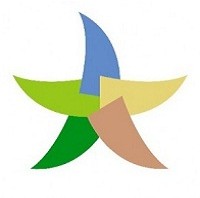 Ministero Ambiente.Due milioni e mezzo per il Sin di Casale Monferrato.ROMA – Il Ministero dell’Ambiente ha comunicato di aver stanziato 2.557.516 euro per interventi di bonifica dall’amianto nel Sin di Casale Monferrato.“Questi fondi” – ha dichiarato il ministro Orlando – “costituiscono un altro importante tassello per far sì che Casale Monferrato e l’intero territorio siano interamente bonificati”.Tra i recenti interventi destinati alle aree particolarmente colpite dalla presenza di amianto, il Ministero cita 5 milioni assegnati per la zona portuale di Piombino, il finanziamento per la Caffaro di Brescia, il decreto per le competenze regionali per bonifica polo chimico Massa Carrara (decreti Massa Carrara e Sulcis Sardegna), il programma per la sicurezza della falda Micorosa a Brindisi (comunicato Regione Puglia) e il programma per l’avvio dei progetti di recupero a Marghera.Info: 2 milioni Sin Casale Monferrato.